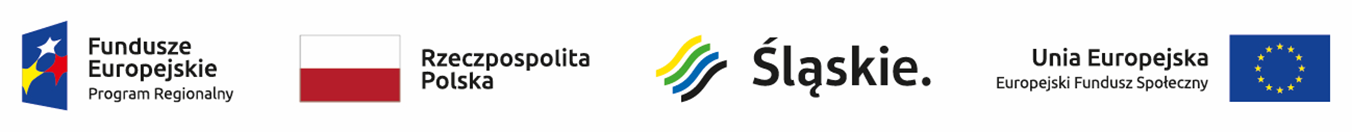 Skład Komisji Oceny Projektów w ramach konkursu nr RPSL.08.03.02-IZ-01-24-311/19(Regionalny programu rehabilitacji osób z chorobami układu krążenia na lata 2019-2022)L.p.Imię i NazwiskoFunkcja pełniona w KOPAnna CekieraPrzewodniczący KOPAnna TofilskaZastępca przewodniczącego KOPAdriana FrączekZastępca przewodniczącego KOPBarbara SzymochaSekretarz KOPKsenia Kowal-RobakowskaSekretarz KOPAgnieszka BożekSekretarz KOPBożena WydrychCzłonek KOP – pracownik IOKAnna WujakowskaCzłonek KOP – pracownik IOKAnna Czerwińska - RojekCzłonek KOP - pracownik IOKAgnieszka BrożkowskaCzłonek KOP - EkspertJoanna SzczygielskaCzłonek KOP - Ekspert